Horizon Psych-Ed Assessment Recommendation Action PlanStudent Name:					School/Grade:Date of Report:RecommendationsActionWho is responsible?Who will follow up?Timeline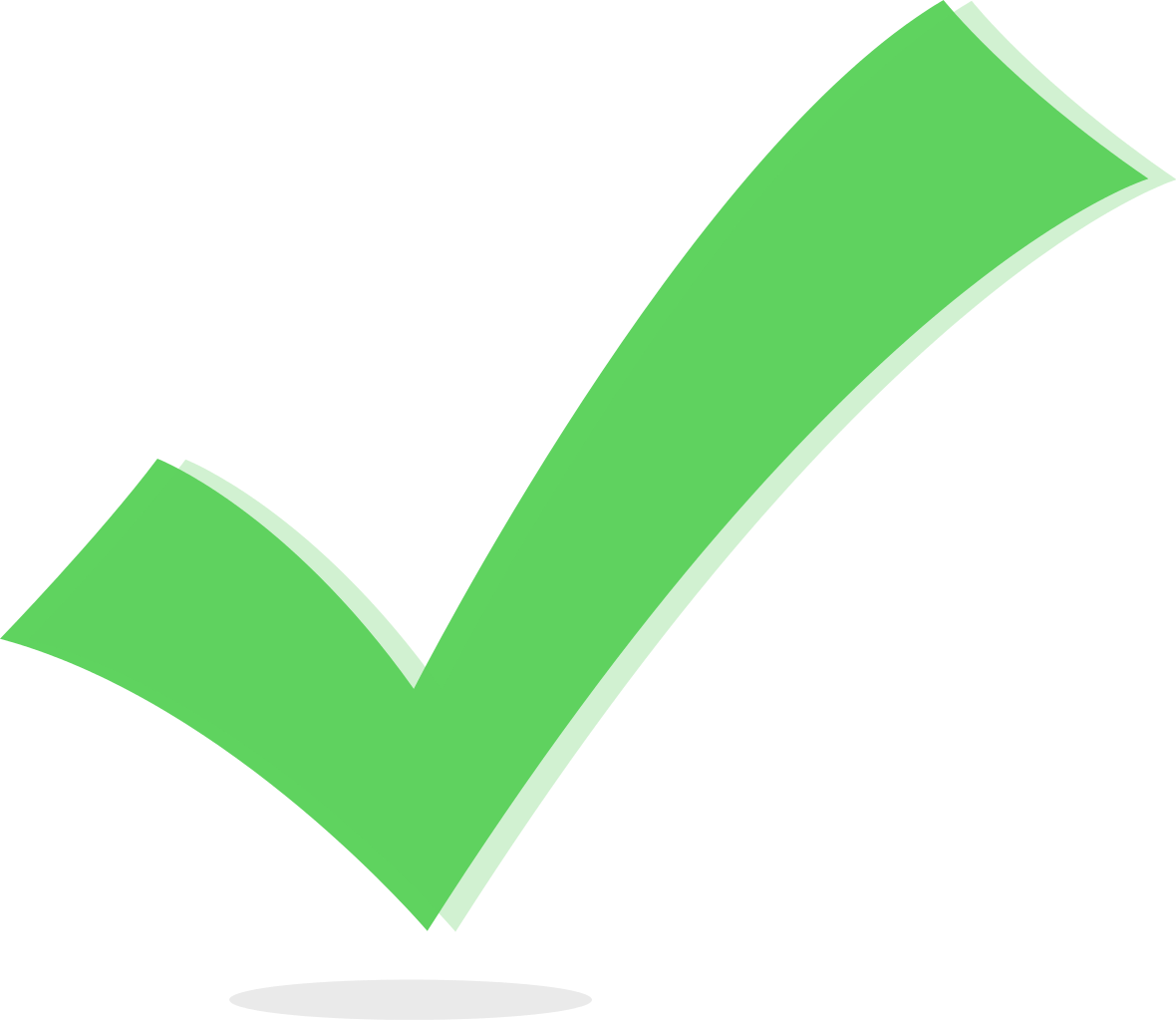 RecommendationsActionWho is responsible?Who will follow up?Timeline